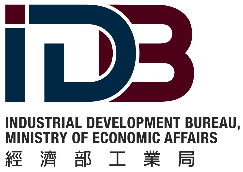 經濟部工業局「精密機械發展推動平台暨人才扎根計畫」產業人才扎根分項計畫跨領域方案申請書(智慧機械)計畫名稱：○○○○○○○○人才培育計畫計畫執行期間：自106年1月2日至106年12月10日計畫執行單位：○○○○學校○○○○系跨領域方案計畫申請表目 錄一、基本資料	二、計畫內容	三、經費編列	四、附件(產學合作備忘錄)一、基本資料【學校基本資料表】備註：所核定之修課人數需全程修習完成所規劃之課程，建請計畫所提之修課人數請審慎評估，若未依核定員額執行，將依契約規定辦理。二、計畫內容計畫目標：推動作法：計畫課程：備註：課程時數總計至少需達40小時專題內容：計畫課程及專題之連結說明獎學金發放規劃及辦法說明：(請說明企業提供獎學金金額及學生請領獎學金之條件)備註：欄位不足填寫請自行增加就業輔導機制：(請說明對參與計畫學生畢業後之就業規劃或協助就業機制…等。)產學合作企業對於參加本計畫學生育才及留才說明：(請說明企業對學生提供畢業後，赴產學合作企業就業之誘因)執行成效：（請勾選填列）第一次參與本計畫者，填列參與計畫本年度預期產出績效曾參與產業人才扎根計畫，填列過去累績執行成效(請說明預期成效、歷年執行成效、對產業貢獻、衍生產學合作...等。)量化成果說明非量化預期效益說明計畫管理機制說明：(請說明計畫執行期間自行管控機制)Ex:如學生出缺勤、共同修課人數及經費動支三、經費編列委託辦理經費表獎學金經費表附件XXX公司暨XXX大學XX系
產學合作備忘錄茲為培養學生產業升級轉型之專業技能及就業能力，厚植技術能量扎根於校園，促進產業發展，今甲方與乙方同意共同積極推動產學合作，特定產學合作備忘錄，甲乙雙方在不影響對方正常營運及各自內部作業下，約定合作內容如下：合作方案跨領域課程方案針對跨領域人才就業所需職能，由甲方及乙方共同規劃跨領域課程。甲方同意指派講師講授跨領域之特定專業課程。乙方須負責招募學生修習跨領域之特定專業課程。專題研討方案甲方同意每年依公司需求提供跨領域專題題目及相關要求條件予乙方，乙方同意根據甲方所列要求，擇優推薦學生予甲方參加本計畫專題研究。乙方推薦學生之符合參加專題條件，需經甲方審核相關程序等決定之。推薦學生優先錄用甲方同意優先錄用經公司招募評量及面談通過之乙方參加本計畫學生。獎學金甲方同意提供新台幣      元作為乙方學生參加本計畫獎學金。獎學金發放辦法及資格由甲方及乙方共同訂定。甲乙雙方合作內容悉依本備忘錄辦理，若有未盡事宜則由雙方協議辦理。甲乙雙方應定期檢討本備忘錄下各合作方案執行成效，並依檢討結果調整次年之合作。中華民國xxx年xx月xx日申請計畫名稱申請領域別　智慧機械　智慧機械　智慧機械申請學校申請科系計畫主持人職　　稱學校機構
印鑑負責人
用印申請計畫名稱學校名稱科系名稱學校地址統一編號計畫主持人姓名職稱計畫主持人電話手機計畫主持人e-mail傳真協同計畫主持人姓名職稱協同計畫主持人電話手機協同計畫主持人e-mail傳真計畫聯絡人姓名職稱計畫聯絡人電話手機計畫聯絡人e-mail傳真專題題目1.1.1.1.1.專題題目2.2.2.2.2.專題題目3.3.3.3.3.全程參與
計畫人數　　　　　　　　　人　　　　　　　　　人獎學金人數獎學金人數　　　　　　　人學校類別□普通大學 □科技大學
□技術學院 □其他□普通大學 □科技大學
□技術學院 □其他公私立別公私立別□國立　 □私立產學合作企業
(至少2家)A.A.企業配合款企業配合款A. (      　　  )元產學合作企業
(至少2家)B.B.企業配合款企業配合款B. (      　　  )元企業配合款
是否高於20%□是　 □否□是　 □否企業配合款合計企業配合款合計　　　　　　　  元參與本計畫之產學合作企業(A)參與本計畫之產學合作企業(A)參與本計畫之產學合作企業(A)參與本計畫之產學合作企業(A)企業名稱統一編號通訊地址聯絡人E-mail聯絡電話營業登記證編號：            □無工廠登記證編號：          □無營業項目預計未來聘用人數         人□是 □否是否為獲得經濟部遴選之中堅企業。是否為獲得經濟部遴選之中堅企業。是否為獲得經濟部遴選之中堅企業。□是 □否有聘用產業人才扎根計畫所培育之學生。(若有請提供佐證文件)有聘用產業人才扎根計畫所培育之學生。(若有請提供佐證文件)有聘用產業人才扎根計畫所培育之學生。(若有請提供佐證文件)參與本計畫之產學合作企業(B)參與本計畫之產學合作企業(B)參與本計畫之產學合作企業(B)參與本計畫之產學合作企業(B)企業名稱統一編號通訊地址聯絡人E-mail聯絡電話營業登記證編號：            □無工廠登記證編號：          □無營業項目預計未來聘用人數          人□是 □否是否為獲得經濟部遴選之中堅企業。是否為獲得經濟部遴選之中堅企業。是否為獲得經濟部遴選之中堅企業。□是 □否有聘用產業人才扎根計畫所培育之學生。(若有請提供佐證文件)有聘用產業人才扎根計畫所培育之學生。(若有請提供佐證文件)有聘用產業人才扎根計畫所培育之學生。(若有請提供佐證文件)參與本計畫之校內專任師資參與本計畫之校內專任師資參與本計畫之校內專任師資參與本計畫之校內專任師資姓名職級開課名稱最高學歷參與本計畫之校外師資(學界兼任或業界師資)參與本計畫之校外師資(學界兼任或業界師資)參與本計畫之校外師資(學界兼任或業界師資)參與本計畫之校外師資(學界兼任或業界師資)參與本計畫之校外師資(學界兼任或業界師資)姓名任職單位職稱課程名稱最高學歷計畫課程名稱校內師資時數校外師資時數合計智慧機械(跨領域)計畫課程規劃摘要說明智慧機械(跨領域)計畫課程規劃摘要說明智慧機械(跨領域)計畫課程規劃摘要說明智慧機械(跨領域)計畫課程規劃摘要說明(請敘明跨領域課程的串連性)(請敘明跨領域課程的串連性)(請敘明跨領域課程的串連性)(請敘明跨領域課程的串連性)1專題題目1專題研究
之架構1實務應用面說明1對產業之
效益說明2專題題目2專題研究
之架構2實務應用面說明2對產業之
效益說明3專題題目3專題研究
之架構3實務應用面說明3對產業之
效益說明專題進度報告規劃專題進度報告規劃(請說明專題執行期間赴企業報告之規劃，至少4次)名 次獎學金金額(元)備　註編號量化成果項目量化值(1)產學合作之企業家數家(2)學生參與本計畫之總人數人(3)業界師資投入人數人(4)參與本計畫學生投入相關領域人數人(5)其他(自行增列內容)學校名稱科系名稱執行期間106年1月2日至106年12月10日106年1月2日至106年12月10日106年1月2日至106年12月10日經費項目工業局經費(元)計算方式說明計算方式說明講師費專題指導費國內差旅費專家出席費材料費車資費餐點費印刷費文具用品保險費雜支合計金額項次提供獎學金企業名稱金額(元)12合計金額企業：XXXX股份有限公司以下簡稱甲方學校：XX大學 XX系以下簡稱乙方甲  方：         股份有限公司代表人：         職稱：  地　址：乙  方：XXX學校XXX科系代理人：         系主任地  址： 授權代表甲方用印授權代表乙方用印